                                                                    SHASHIDHAR	                                                     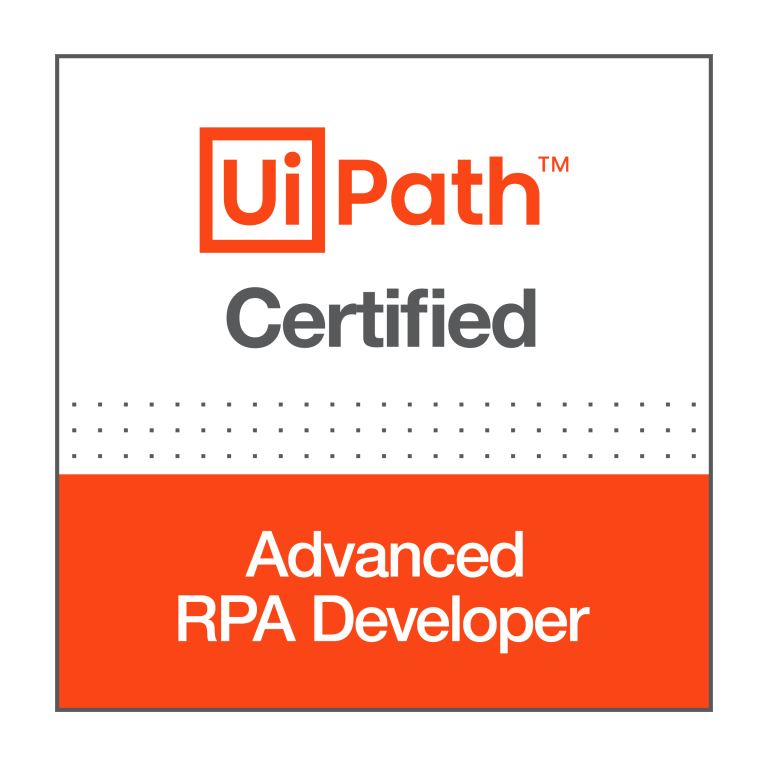 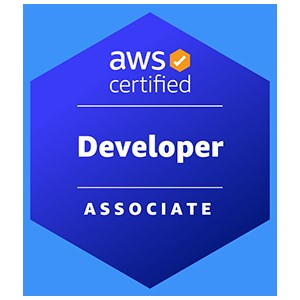 Ph: 949-791-7831 								 Email: s.shashi2898@gmail.com          SummaryAround 8 years of experience in the IT industry and worked on various technologies RPA, Angular, HTML, Python, CI/CD and AWS.UiPath Certified Advanced RPA Developer v1.0 (UiARD).Expertise in developing and deploying RPA and RDA bots in UiPath.Good experience in interacting with various applications such as Web, Excel, PDF, Text files and REST APIs using UiPath.Hands on experience in working with Microsoft and Tesseract OCRs for processing PDF and image files.Expertise in exception handling and troubleshooting bots in UiPath.Hands on experience in implementing RE Framework in UiPath.Hands on experience in working with UiPath Orchestrator Assets, Libraries, Processes, Queues, Packages, Jobs, Triggers.Proficient in requirement gathering, creating all process documents like Process Design, Use Cases and Unit Tests etc.Good experience in working on Document understanding.Hands on experience in configuring UiPath robots and setup environments.Hands on experience in writing test scripts and testing botsWorked on bot deployment into different environments i.e., DEV, SIT, UAT and Prod.Hands on experience invoking other language codes from UiPath such as C#.NET.Hands on experience in migration of applications from Pega Robotics to UiPath.Very good experience in developing RPA and RDA solutions using Pega Robotics (Openspan).Interacted with Microsoft Excel, Outlook and text files using Pega Robotics studio.Hands on experience in working with Reporting tools such as Splunk (using Pega robotics)Good experience in automating various tasks with Python.Worked on multiple PoCs.Worked on preparing Process Definition Documents (PDD) and Solution Design Documents (SDD).Mentoring new team members and providing training/KT to freshers.Strong ability to convert business requirements to automation.Good experience in SQL, NoSQL (MongoDB), PostgreSQL, shell scripting and C#.NET.Web application backend REST API utilizing Angular JS and MySQL.   Handled operations and maintenance support for AWS cloud resources which includes launching, maintaining, Experience developing, deploying, and operating services running in a cloud environment (AWS). Used Docker, Kubernetes and OpenShift to manage microservices for the development of continuous integration and continuous delivery. Hands on experience with CI Server Jenkins, Build Tool Maven, and Repository Manager Artifactory.Developed various shell scripts and python scripts to address various production issues.Experienced in working with and helping junior engineers in the team to catch up with the speed.Experience with all stages of the SDLC and Agile Development model right from the requirement gathering to Deployment and production support.Involved in daily SCRUM meetings to discuss the development/progress and was active in making scrum meetings more productive.TECHNICAL SKILLS:RPA Tools: UiPath Studio, Orchestrator, UiPath Assistant, Document Understanding, Open Span, Test SuiteDatabases: MS SQL Server, MongoDB (NoSQL), RedShift, OracleData Visualization Tools: Tableau, AlteryxCloud: AWSLanguages: C#.NET, VB.NET, Python, HTML, CSS, Angular, Java, JavaScript, Shell scriptingOperating System: Linux, Unix, WindowsVersion Control: Git, Bitbucket, Bamboo, CI/CD, Jenkins, Docker, Kubernetes, Azure DevOps, JiraIDEs: Visual Studio Code, Spyder, WebStorm, EclipsePROFESSIONAL EXPERIENCE:SEI Investments                                                                                                                                                                         Oaks, PA                                                                                                                              Sr. RPA Developer                      			                                                                                               Nov 2021 – PresentWorked as Sr. RPA Developer in developing and deploying various bots involving different applications using UiPath tool. Below are my responsibilities in overall bot development process:Responsibilities:Worked closely with business in identifying and analyzing the requirements.Creating AS-IS and TO-BE process documents after understanding the use cases and the current system.Involved in Analysis, Estimation, Module Design, and Preparing Solution Design Documents and Unit TestingDeveloped logical automations as per the process requirement using RE Framework and performed unit testing.Hands on experience in developing Document Processing using UiPath OCR Document understanding module.Interacted with various applications from UiPath such as Web applications, Excel, CSV, Word, PDFs, API services and SharePoint.Worked on JSON serialization and deserialization while utilizing API services. Followed Basic and OAuth authentication protocols to interact with different applications through API services.Involved in RPA Solutions reviews.Prepared Process Definition Documents (PDD) and Solution Design Documents (SDD).Worked on unit testing in parallel with development work.Involved in daily status calls to discuss the status of development.Followed Agile scrum methodology and was involved in all scrum ceremonies.As part of production support, I monitor all bot’s status, log messages, and debug any issues.I have developed monitoring bot with the help of Orchestrator Swagger API, to pull all bots status for current day and send an alert to our internal team through an email to quickly fix any issues in production.Followed best practices while developing bots.Worked on additional log parameters for better filter criteria from Kibana.Prepared Visualizations and Kibana Dashboards as per client requirement.Automated a few tasks using Python such as identifying duplicate files in a folder and moving them to separate folder in server.Worked on unit testing API services from Insomnia.Automated a task which highlights specific keywords in a pdf file using Python language.Worked on various tasks that reduce manual effort using Python and UiPath.Developed dashboards in Tableau for monitoring Machine learning model performance.Environment: UiPath Studio, UiPath Orchestrator, UiPath Assistant, Kibana, Document Understanding, Test Suite, Unit Tests, Tableau, Jira, JSON, REST API services, C#.NET, Python, Web applications, PDFs, Confluence, SQL, bitbucket, Kanban, Git, Postman, Agile.VANGUARD                                                                                                                                                                            Malvern, PA                         RPA Developer                                                                                                                                                           Sep 2018 – Oct 2021Working as an automation engineer and am involved in developing and deploying various bots using UiPath RPA technology. Below are my responsibilities.Responsibilities:Worked directly with stakeholders to capture business requirements and translate them into technical approaches and designs that can be implemented.Also, worked as an RPA developer and developed and deployed bots using UiPath tool.Automated tasks using web recorder and scheduled tasks to repeat as per requirements.Creating the design documents after understanding the use cases.Designing automated process solutions in accordance with the standard RPA design principles and conventions and performed unit testing.Involved in status calls daily to update the status of development.Prepared Visualizations and Kibana Dashboards as per client requirement.Worked with QA team to review the test scripts prepared by the team.Supported bot testing during the UAT phase and while deploying the bot in Production.Extensively worked with the retrieval and manipulation of data from the Oracle database by writing queries using SQL and PL/SQL.Hands on Experience with Agile Method and used JIRA to create Epics, tasks, and subtasks.  Involved and improved the single page application using Restful web services and AJAX. Hands on experience in creating AWS services using CloudFormation templates.Configured Docker container for branching purposes and Implemented Docker automation solution for Continuous Integration / Continuous Delivery model. Created AWS Security Groups for deploying and configuring AWS EC2 instances.Used python Boto 3 to configure the services AWS glue, EC2, S3Hands on experience on bitbucket and bamboo.Environment:  UiPath Studio, UiPath Orchestrator, UiPath Robot, SQL, Oracle DB, Angular, JavaScript, HTML, CSS, AWS, Docker, Kubernetes, Jira, Web applications, Bitbucket, Bamboo, Confluence.Geisinger Health                                 						                                                  Danville, PARPA Developer             										      July 2017 – Sep 2018Working as an RPA Developer and am involved in developing and deploying various bots using Open Span (Pega Robotics) technology. Below are my responsibilities.Responsibilities:Worked as an RPA Developer and I have developed and successfully deployed various bots using Pega Robotics.Interacted with various applications such as Windows, Web, and Excel files for developing attended bots through Pega Robotics studio.Automated manual steps in claims processing.Developed logical automations as per the process requirement and performed unit testing.Worked on Plant configuration bot to integrate with SAP windows application.Worked on multiple bots by interacting with Web adapters.Involved in daily scrum calls to update the status or progress of development activities.Monitoring health check of bots and debugging the exception scenarios.Worked on explicit logging mechanism to store exception messages.Installed Jenkins in standalone mode as a windows service and integrated Jenkins with different tools for continuous smooth development and release process.  Experience developing, deploying, and operating services running in a cloud environment (AWS). Used Docker, Kubernetes and OpenShift to manage microservices for the development of continuous integration and continuous delivery. Environment: Pega Robotics Studio (Open Span), Docker, Kubernetes, HTML, CSS, Java, AngularSagar soft Inc                              									            Hyderabad, IndiaFull Stack Developer 										       Jan 2015 – Dec 2015Responsibilities:Gathered specifications for the library site from different departments and users of the services.Assisted in proposing suitable UML class diagrams for the project.Wrote SQL scripts to create and maintain the database, roles, users, tables, views, procedures, and triggers in Oracle.Designed and implemented the UI using HTML, JSP, JavaScript and Java.Implemented multi-threading functionality using Java Threading APIExtensively worked on IBM Web Sphere 6.0 while implementing the project.Developed the UI screens using HTML5, DHTML, XML, Java Scripts, Ajax, jQuery custom- tags, JSTL DOM Layout and CSS3.Strong Experience in database design using PL/SQL to write Stored Procedures, Functions, Triggers, and strong experience in writing complex queries, using OracleDB2, SQL Server and MySQLBuilding skills in the following technologies: WebLogic, Spring Batch, Spring, Java.Used XML SAX parser to simulate xml file which has simulated test data.Designed/developed Rest based service by construction URI, developed service using JAX-RS annotations and Jersey implementation.Used Junit, Easy mock framework for unit testing of application and implemented Test Driven Development (TDD) methodology.Developed integration techniques using the JMS along with Mule ESB to integrate different applications.Used Oracle as backend database using Windows OS. Involved in development of Stored Procedures, Functions and Triggers.Involved in creating single page applications using Angular JS components, directives and implemented custom directive as part of implementing reusable components.Environment: HTML, CSS, Java, Angular, SQL, OracleDB2CERTIFICATION:  UiPath Certified Advanced RPA Developer v1.0 (UiARD)Amazon Web Services Certified Developer – Associate EDUCATION:Bachelor of Technology:   Jawaharlal Nehru Technological University - 2015          		Master of Science:   Computer Science in Southern Arkansas University - 2017		 